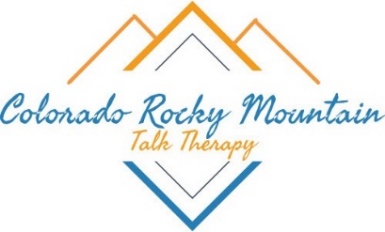 LORI PAHL, LPCCRM Talk Therapy1992 Sugarbush Dr. - Evergreen, CO  80439CRMTalkTherapy@gmail.com720-432-3779COLORADO MANDATORY DISCLOSURE STATEMENT_________________________________________________________________________________________________1:  Business: Colorado Rocky Mountain Talk Therapy, 1992 Sugarbush Dr. –Evergreen, CO 804392:  Degree:	MS-MHC 2012 Graduate School of Mental Health Counseling, Walden University  2 years 2000hrs supervised post graduate requirement      License:	LPC (Licensed Professional Counselor) Colorado DORA # LPC.00129313:  The practice of licensed or registered persons in the field of psychotherapy is regulated by the Mental Health Licensing Section of the Division of Registrations. The Board of Social Work Examiners can be reached at 1560 Broadway, Suite 1350, Denver, Colorado 80202, (303) 894-7800. As to the regulatory requirements applicable to mental health professionals: a Licensed Clinical Social Worker, a Licensed Marriage and Family Therapist, and a Licensed Professional Counselor must hold a master’s degree in their profession and have two years of post-masters supervision. A Licensed Psychologist must hold a doctorate degree in psychology and have one year of post-doctoral supervision. A Licensed Social Worker must hold a master’s degree in social work. A Psychologist Candidate, a Marriage and Family Therapist Candidate, and a Licensed Professional Counselor Candidate must hold the necessary licensing degree and be in the process of completing the required supervision for licensure. A Certified Addiction Counselor I (CAC I) must be a high school graduate, and complete required training hours and 1,000 hours of supervised experience. A CAC II must complete additional required training hours and 2,000 hours of supervised experience. A CAC III must have a bachelor’s degree in behavioral health, and complete additional required training hours and 2,000 hours of supervised experience. A Licensed Addiction Counselor must have a clinical master’s degree and meet the CAC III requirements. A Registered Psychotherapist is registered with the State Board of Registered Psychotherapists, is not licensed or certified, and no degree, training or experience is required.4:  You are entitled, to receive information from your therapist about the methods of therapy, the techniques used, the duration of your therapy, if known, and the fee structure. You can seek a second opinion from another therapist or terminate therapy at any time. 5. In a professional relationship, sexual intimacy is never appropriate and should be reported to the board that licenses, registers, or certifies the licensee, registrant or certificate holder. 6. Generally speaking, the information provided by and to the client during therapy sessions is legally confidential and cannot be released without the client’s consent. There are exceptions to this confidentiality, some of which are listed in section 12-43-218 of the Colorado Revised Statutes and the Notice of Privacy Rights you were provided as well as other exceptions in Colorado and Federal law. For example, mental health professionals are required to report child abuse to authorities. If a legal exception arises during therapy, if feasible, you will be informed accordingly. I have read the preceding information, it has also been provided verbally, and I understand my rights as a client or as the client’s responsible party. YOUR SIGNATURE BELOW INDICATES THAT YOU HAVE READ THIS AGREEMENT AND AGREE TO ITS TERMS AND ALSO SERVES AS AN ACKNOWLEDGEMENT THAT YOU HAVE RECEIVED THE MANDATORY DISCLOSURE DESCRIBED ABOVE.YOUR SIGNATURE: 	DATE:	THERAPIST SIGNATURE/CREDENTIALS:  DATE: 	 Copy accepted by client    Copy kept by therapist 